Ficha de Candidatura	É um prazer receber sua candidatura a este Processo de Seleção. Uma vez que responda, dentro de suas determinações, ao Termo de Compromisso e a esta Ficha de Candidatura, você se tornará um dos candidatos jovens do Brasil ao 5º Fórum Interamericano de Jovens. Esperamos com este processo chegar a um resultado democrático e representativo, tanto para o Escotismo, quanto para a juventude brasileira. Esperamos ainda realizar um trabalho com qualidade que nos leve a uma excelente representação internacional juvenil para este evento.	Torcemos para que você possa participar deste processo da melhor forma possível. Você não precisa, no questionário abaixo, mostrar pleno conhecimento de tudo. Não precisa também sentir-se desfavorecido por alguma experiência que não possua, mesmo que aqui seja abordada. Preocupe-se apenas em responder a este questionário de maneira coerente, sincera e dentro de seus conhecimentos.	Procure tomar conhecimento dos assuntos e documentos citados ao longo do questionário. Assim, aproveite a oportunidade não só para se candidatar, mas também para aprender.	Caso tenha alguma dúvida ou precise de ajuda, nosso coordenador de seleção poderá atendê-lo. Não hesite em pedir. Desejamos a você um bom trabalho e boa sorte!Comitê de SeleçãoDados PessoaisAssinale com um X no quadro abaixo seu domínio em cada um dos seguintes idiomas, incluindo ainda algum idioma adicional, caso conheça.Gostaria de especificar mais detalhes sobre seu domínio idiomático: cursos, certificados, cultura familiar, intercâmbios no exterior?Grave um vídeo com duração entre 3 e 5 minutos de você nos contando, em Inglês ou Espanhol (a língua na qual você apresenta maior capacidade de comunicação), um pouco sobre a sua vida escoteira e sobre por que você deveria ser selecionado para participar deste evento. Envie este vídeo junto da Ficha de Inscrição e do Termo de Compromisso.QuestionárioParte 1 - DissertativaPorque você acha que deve ser selecionado como representante internacional juvenil da União dos Escoteiros do Brasil? Como você se considera representativo? Explique como esse Fórum pode ser importante para você e para nossa associação. Ilustre um momento profissional ou pessoal que você demonstrou liderança. Também nos diga por que você não deveria   ser o representante dos Escoteiros do Brasil no 5º Fórum Interamericano de Jovens.Parte 2 - Questões sobre o histórico escoteiroEm que ano você ingressou no Movimento Escoteiro? (1 ponto a cada ano de Escotismo)

2. Caso tenha participado do movimento como jovem, você conquistou o distintivo máximo em algum Ramo? Se sim, qual(ais)? (4 pontos para cada distintivo máximo conquistado)3. Você já participou de eventos da Rede Nacional de Jovens Líderes? Cite em quais eventos nacionais ou regionais você esteve presente como participante. (1 ponto para cada evento)4. Você já participou de cursos de formação como membro adulto? Se sim, em qual nível você se encontra? (1 ponto caso tenha concluído o preliminar, 3 pontos caso tenha concluído o nível básico, 5 pontos caso tenha concluído o avançado)Parte 3 - Questionário socioeconômico1- Quantas pessoas moram com você? (incluindo filhos, irmãos, parentes e amigos (Marque apenas uma resposta) (  ) Moro sozinho
(  ) Uma a três
(  ) Quatro a sete 
(  ) Oito a dez 
(  ) Mais de dez2- A casa onde você mora é? (Marque apenas uma resposta)

(  ) Própria
(  ) Alugada
(  ) Cedida 3 - Somando a sua renda com a renda das pessoas que moram com você, quanto é, aproximadamente, a renda familiar mensal? (Marque apenas uma resposta)

(  ) Nenhuma renda.
(  ) Até 1 salário mínimo.
(  ) De 1 a 3 salários mínimos.
(  ) De 3 a 6 salários mínimos.
(  ) De 6 a 9 salários mínimos.
(  ) De 9 a 12 salários mínimos.
(  ) De 12 a 15 salários mínimos.
(  ) Mais de 15 salários mínimos.4 - Qual a sua renda mensal, aproximadamente? (Marque apenas uma resposta)

(  ) Nenhuma renda.
(  ) Até 1 salário mínimo.
(  ) De 1 a 3 salários mínimos.
(  ) De 3 a 6 salários mínimos.
(  ) De 6 a 9 salários mínimos.
(  ) De 9 a 12 salários mínimos.
(  ) De 12 a 15 salários mínimos.
(  ) Mais de 15 salários mínimos.Lembre-se de reler suas respostas e fazer correção ortográfica. Envie esta Ficha de Candidatura, o Vídeo de Línguas e o Termo de Comprometimento para o e-mail selecao@escoteiros.org.br até o dia 14 de agosto de 2016, impreterivelmente. Apenas esteja seguro de sua inscrição na seleção após o coordenador de seleção lhe enviar a confirmação de recebimento.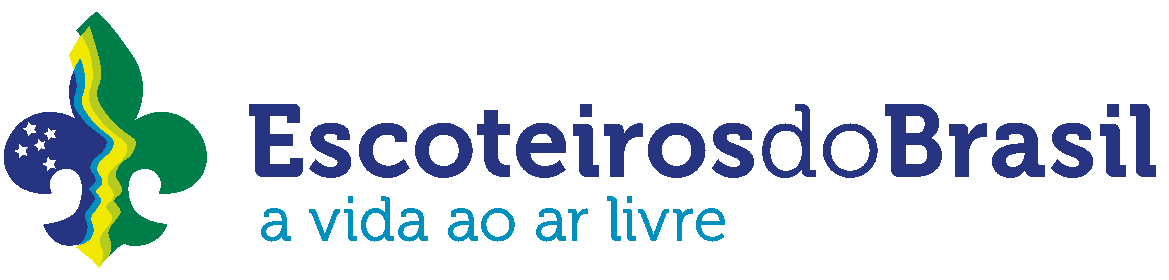 Nome: Data de Nascimento:Grupo Escoteiro:Grupo Escoteiro:Função no Grupo Escoteiro:Função no Grupo Escoteiro:Registro :Cidade - UF:Endereço completo:Endereço completo:CEP:Telefone de Contato:Telefone Alternativo:Skype:E-mail: E-mail: Possui passaporte com validade superior a 6 meses e visto americano:Possui passaporte com validade superior a 6 meses e visto americano:NívelInglêsEspanholFrancêsOutroBásicoApenas alguma noção e vocabulário básico.IntermediárioConhecimento de vocabulários e conversação operacional.AvançadoNoções de gramática, boa conversação, interpretação de textos e vocabulários funcionais, mas com rapidez e dinâmica limitadas. FluenteAmplo domínio de todas as funções idiomáticas (escrita, leitura, pronúncia e compreensão), conversação, interpretação de textos e gramática, com dinamismo e segurança.